МОУ «Центр Образования «Тавла» - СОШ №17»  г.о. СаранскДокладна   Всероссийскую  научно – практическую педагогическую конференцию «Этнокультурное образование: опыт и перспективы» на тему:« Рефлексия на уроках эрзянского языка»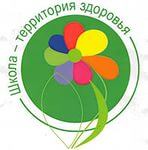                                                                         Подготовила:  Сыркина М.П.,                                                                                               учитель эрзянского языка                                                                           2017г.                                                                                                  РЕФЛЕКСИЯ КАК ЭТАП СОВРЕМЕННОГО УРОКА ЭРЗЯНСКОГО ЯЗЫКА В УСЛОВИЯХ ФГОСК современному уроку в начальной школе предъявляется множество требований. Во главе этого списка – сохранение физического и психического здоровья учащихся. «Здоровье - это одно из естественных прав человека, независимое от расы, пола, а также экономической и политической ситуации», - такое определение здоровью даёт всемирная организация здравоохранения.Значимость проблемы сохранения и укрепления здоровья подрастающего поколения подчёркивается в статье 51  Федерального Закона «Об образовании в РФ», где говорится, что «образовательные учреждения создают условия, гарантирующие охрану и укрепление здоровья учащихся». Учителю необходимость дозировать учебную нагрузку, пресекать усталость органов чувств ребёнка и его интеллектуальное истощение. Именно поэтому слово «рефлексия»  давно перестало быть новшеством. Впрочем, сегодня рефлексия направлена на достижение различных целей: не только на эмоциональную сферу, настроение ребёнка, но и на учебную деятельность, процесс и содержание. Особенностью новых государственных стандартов образования является их ориентация на универсальные учебные действия, одними из которых являются универсальные рефлексивные умения. Обучающиеся овладевают ключевыми компетентностями, составляющими основу умения учиться. Важное требование – формировать умения понимать причины успеха/неуспеха учебной деятельности и способности конструктивно действовать даже в ситуациях неуспеха. Концептуальной идеей построения технологии обучения по федеральным стандартам второго поколения в системе непрерывного образования явилась идея включения ученика в активную познавательную деятельность. Ещё Сократ говорил о том, что научить человека играть на флейте можно только в том случае, когда он сам будет на ней играть.Рефлексия – это (в переводе с латинского – «обращение назад»). Толковый словарь русского языка  трактует рефлексию как самоанализ (по Ожегову) или  как склонность к анализу своих переживаний, размышлению о своем внутреннем состоянии (по Ефремовой).В современной же педагогике под рефлексией понимают самоанализ деятельности и её результатов. Исходя из целей, рефлексию классифицируют следующим образом:рефлексия настроения и эмоционального состояния;рефлексия деятельности; рефлексия содержания учебного материала.1. Рефлексия настроения и эмоционального состоянияПроведение рефлексии настроения и эмоционального состояния целесообразно с целью установления эмоционального контакта с классом в начале урока и в конце занятия для закрепления его благоприятного исхода деятельности. Инструментарием педагога в таких случаях является материал, влияющий на сферу чувств: разноцветные карточки, изображения, отражающие спектр эмоций, карточки с изображением лиц, условных знаков, стихотворения, проза, картины.Богато разнообразие цветовых методик рефлексии. Например, «Цветик – многоцветик».  Дети выбирают для себя лепесток, цвет которого наиболее подходит к цвету настроения. Затем все лепестки собирают в общий цветок. Для анализа эмоционального состояния можно предложить учащимся сделать цветовую миниатюру, отражающую их удовлетворённость уроком. Например, нарисовать в конце урока общий плакат «Мое разноцветное настроение».-«Монь ламотюсонь ежомарямом»В случае рефлексии настроения и эмоционального состояния младшим школьникам, предлагается рефлексивный прием «Солнышко» -«Чипай» Инструкция: Закончи предложение: «Моё настроение похоже на…»:солнышко;солнышко с тучкой;тучку;тучку с дождиком;тучку с молнией.Например: На доске прикреплён круг от солнышка, детям раздаются лучики и облака. Лучики нужно прикрепить к солнышку, если понравилось занятие, получил много интересной информации; тучками закрыть солнышко, если занятие неинтересное, было мало полезной информации. Творческим является рефлексивный прием «Смайлики» – ученикам раздаются размноженные листы с упрощённым изображением человека, у которого не нарисовано лицо. Ребята сами рисуют те эмоции, что свойственны им сейчас. Они могут дополнить изображение деталями (воздушным шаром, букетом, или же тяжёлой сумкой в руке), что будет дополнять общее впечатление: Понравился ли мне урок? Остались ли у меня вопросы? Доволен ли я своей работой? Можно использовать набор готовых цветных смайликов.2. Рефлексия деятельностиРефлексия деятельности помогает оптимизировать учебный процесс. Ученики с её помощью осмысливают свой образ работы с учебным материалом (методы, приёмы, упражнения). То есть они сами участвуют в повышении эффективности учебного процесса. Этот вид рефлексии позволяет оценить активность учеников на всех этапах урока, например, на этапе актуализации знаний или  в конце урока. Применение этого вида рефлексии в конце урока дает возможность оценить активность каждого ребенка на разных этапах урока.   Например, прием «Лестница успеха». Ребенок сам должен оценить, на какой ступеньке он оказался в результате деятельности во время урока, т.е. оценить достигнутые результаты. Или рефлексивный прием «Дерево успеха», где определенным цветом листьев обозначены уровни усвоения материала, аналогичный ему прием – «Яблоня» – «Умарина»- на изображении яблони необходимо прикрепить яблоки зеленого и красного цветов, в соответствии с тем понятен ли был материал на уроке и насколько продуктивным был урок для учащихся.В случае использования рефлексивного приема «Светофор», ребята поднимают карточку определенного цвета, являющимся выражением их удовлетворения своей работы на уроке. Можно также использовать карточки со значками – вопрос, многоточие, восклицательный знак, три восклицательных знака, двоеточие. Нетрудно догадаться, что означают эти знаки.3. Рефлексия содержания учебного материалаРефлексия в конце урока – это уже классика жанра. Учителю важно не только узнать и понять эмоциональное состояние ученика в финале учебного занятия, но и то, насколько продуктивным для него стал урок. Ребята должны оценить свою активность на уроке, полезность и интересность форм подачи знаний, увлекательность урока, коллективную работу. Оптимальный для этого  вид рефлексии – рефлексия содержания учебного материала. Она помогает выявить такой фактор, как осознание содержания материала. В этом случае используются самые разные приёмы, основанные на слиянии имеющихся знаний с новыми, на анализе субъективного опыта. Рефлексия содержания учебного материала используется для выявления уровня осознания содержания пройденного. В этом случае используются самые разные приёмы:эффективен прием незаконченного предложения, тезиса. Например, методика «Рефлексивный экран». Экран с незаконченными предложениями находится перед глазами детей. Они по желанию выбирают себе фразу и заканчивают ее самостоятельно.Сегодня я узнал…Было интересно…Было трудно…Я выполнял задания…Я понял, что…Теперь я могу…Я почувствовал, что…Я приобрёл…Я научился…У меня получилось…Я смог…Я попробую…Меня удивило…Урок дал мне для жизни…Мне захотелось…Расскажу дома, что понравилось..– Метод пяти пальцев тоже не требует специального оборудования. Ребенку достаточно знать значения каждого пальца и перечислить, загибая их по очереди, следующие моменты: М (мизинец) – мышление. Какие знания, опыт я сегодня получил?Б (безымянный) – близость цели. Что я сегодня делал и чего достиг?С (средний) – состояние духа, настроения. Каким было моё эмоциональное состояние?У (указательный) – услуга, помощь. Чем я сегодня помог, чем порадовал или чему поспособствовал?Б (большой) – бодрость, здоровье. Каким было моё физическое состояние? Что я сделал для своего здоровья?4.  Разработка учителем рефлексивной методики. При разработке рефлексивной методики учителю необходимо учитывать:- возрастные особенности учащихся и состав класса;Учитывая их, учитель составляет рефлексивную методику для своего класса. Самые маленькие несут свой якорь на тот корабль, который соответствует их настроению. Ребята постарше поднимают карточку со знаком, являющимся выражением их удовлетворения своей работы на уроке (вопрос, многоточие, восклицательный знак, три восклицательных знака, двоеточие). Нетрудно догадаться, что означают эти знаки.- особенности предмета, тему и тип урока;уроки гуманитарного ряда более располагают к рефлексии настроения и эмоционального состояния,  уроки математики требуют рефлексии содержания материала, а уроки прикладного творчества не обойдутся без рефлексии деятельности. - необходимость и целесообразность проведения данного типа рефлексииВ структуре современного урока рефлексия занимает от 5 мин до 7минут.Лучшим учителем, как известно, является собственный жизненный опыт. То, что нам удается добыть самим своей головой и собственными руками, всегда дает конкретный результат и плюс еще индивидуальное развитие. Современному учителю доступны такие технические средства, как цифровые фото и видео камеры и компьютер. Во время урока можно делать несколько фотографий (их количество зависит от занятости учителя на конкретном уроке). В конце урока фотографии просматриваем. Можно организовать просмотр на фоне музыкального сопровождения, или в тишине, или сопровождая его вопросами, беседой, иногда даже смехом. У ребенка включаются процессы непроизвольной самооценки, таким образом, развиваются навыки рефлексивной деятельности.         Проблема, с которой приходится сталкиваться при введении элементов рефлексии в традиционный учебный процесс, состоит в том, что ученики часто не испытывают потребности в осознании своего развития или приращения, не обнаруживают причин своих результатов или проблем, затрудняются сказать что именно происходит в ходе их деятельности. Привыкнув к учительскому объяснению и необходимости последующего воспроизведения услышанного, многие дети считают свою учебу неотделимой от преподавания: «Если материал не объясняется учителем, то нет и учебы». В результате такой установки развитие личности проходит для нее неосознанно, а значит, и неэффективно.Поэтому начинать обучение рефлексии необходимо уже с предшкольного возраста, уделяя особое внимание обучению ребят осознанию того, что они делают и что с ними происходит.Любой человек с радостью делает то, что у него хорошо получается. Но любая деятельность начинается с преодоления трудностей. У рефлексивных людей путь от первых трудностей до первых успехов значительно короче.В нашей профессии нет предела совершенству. То, что ещё вчера казалось единственно возможным, выглядит сегодня устаревшим.Появляются новые идеи и желание что-то изменить. И любой творчески работающий учитель находится в постоянном поиске.Вернемся к рефлексивным вопросам и зададим их себе:- Что я делаю?- С какой целью?- Каковы результаты моей деятельности?- Как я этого достиг?- Можно ли сделать лучше?- Что я буду делать дальше?Пока учитель задаёт себе эти вопросы, он развивается. Как только он начинает довольствоваться достигнутым – прекращается его профессиональный рост. Безусловно, рефлексия является обязательным условием саморазвития не только ученика, но и учителя.В заключение я хочу вспомнить слова Дистервега:« … развитие и образование ни одному человеку не могут быть даны или сообщены. Всякий, кто желает к ним приобщиться, должен достигнуть этого собственными силами, собственной деятельностью».Список литературы:1. Ариян М.А. «Повышение самостоятельности учебного труда школьников», журнал «ИЯШ» №6, 2009 год, с.172. Винярская О.А. «Развитие личности учащегося на уроках», журнал «Учитель.ru», 20013.Кульневич С.В., Лакоценина Т.П. «Анализ современного урока». Практическое пособие.- Издательство «Учитель», Ростов-на-Дону, 2003 г.4.Кульневич С.В., Лакоценина Т.П. Современный урок. Часть 1. Научно-практическое пособие. — Издательство «Учитель», Ростов-на-Дону, 2014 г.5.Майорова Н.П., Чепурных Е.Е., Шурухт С.М., «Обучение жизненно важным навыкам в школе: пособие для классных руководителей». – СПб.: Издательство «Образование – Культура», 2012г.6. «Модернизация образовательного процесса в начальной, основной и старшей школе: варианты решения. Рекомендации для опытно-экспериментальной работы школы./Под ред.А.Г.Каспржак и др. – Национальный фонд подготовки кадров. Институт новых технологий образования. – М.: Просвещение, 2014г7.Соколова Л.А. «Рефлексивный компонент деятельности, как необходимое условие развития учителя и учащихся», журнал «Иностранные языки в школе» №1,2015г8. Якиманская И.С. Личностно-ориентированное обучение в современной школе — М.: «Сентябрь», 2012